Public documentRequirements (AIH) did not have any meeting. A data for the next meeting has already been set.Moving Picture, Audio and Data Coding by Artificial Intelligencewww.mpai.communityN11692023/04/19SourceRequirements (AIH)TitleMPAI-AIH Progress report and plansTargetMPAI-31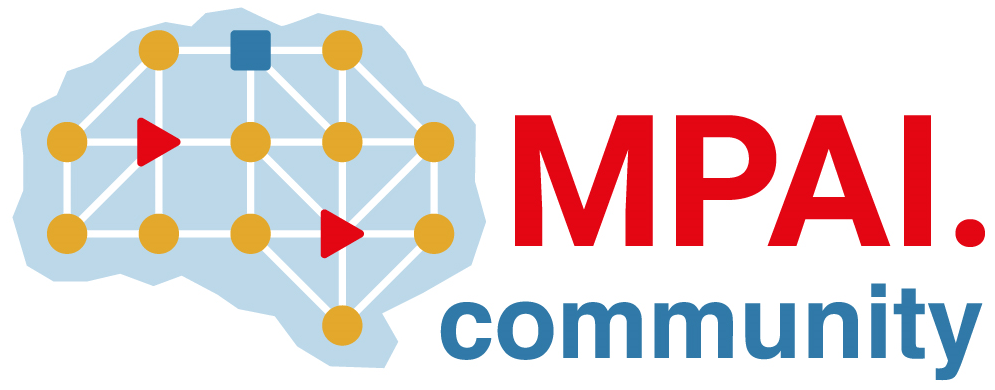 